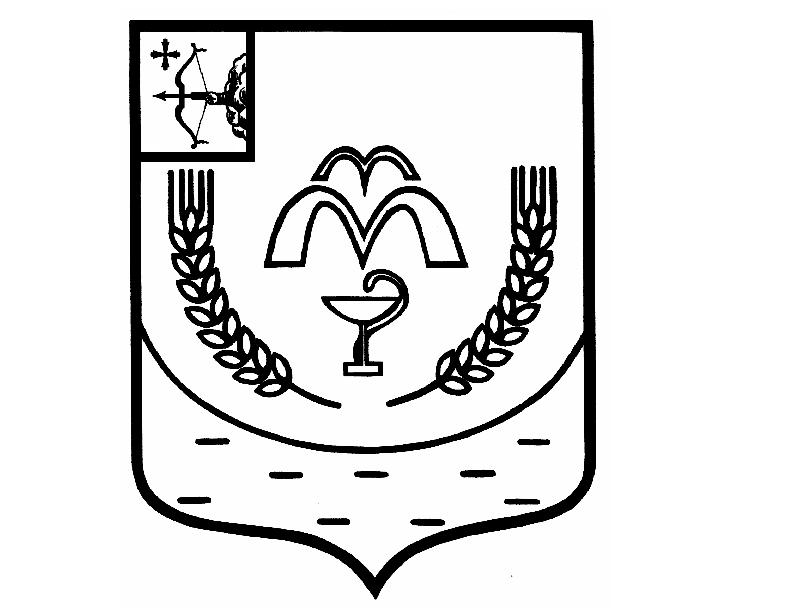 КУМЕНСКАЯ РАЙОННАЯ ДУМА
ШЕСТОГО СОЗЫВАРЕШЕНИЕот 26.04.2022 № 8/56
пгт КуменыОб участии в проекте поддержки местных инициатив в 2023 году В соответствии со статьями 15 Федерального закона от 06.10.2003 № 131-ФЗ «Об общих принципах организации местного самоуправления в Российской Федерации», на основании статьи 23 Устава муниципального образования Куменский муниципальный район Кировской области Куменская районная Дума РЕШИЛА:1. Принять участие в 2023 году в реализации проекта по поддержке местных инициатив на территории муниципального образования Куменский муниципальный район Кировской области.2. Администрации Куменского района провести работу по информированию населения о возможности участия в проекте, а также по подготовке и проведению сходов (собраний, опросов) граждан с целью определения приоритетного для населения проекта и местного вклада.	3. Настоящее решение вступает в силу в соответствии с действующим законодательством.Председатель Куменской районной Думы    А.А. Машковцева Глава Куменского района       И.Н. Шемпелев